                Falls notwendig, bitte ein zweites Formular verwenden.                               Stand: Januar 2020Meldung bitte an:Wilfried Damm und Pia MaybaumE-Mail: Wilfried-Damm[at]gmx.demaybaum.kassel@gmail.com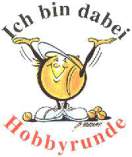 Namentliche Meldung zur Hobbyrunde 2020(Bitte Damen und Herren getrennt meldenDAMEN:HERREN: Name, VornameGeb.-JahrTelefonMobilE-mailHTV-SpielerLKMusterfrau, Ida19000561-1234560110 123456ida@hobbyrunde.dex22123456789101112131415 Datum / Ort                                                     Verein                                                                             Unterschrift